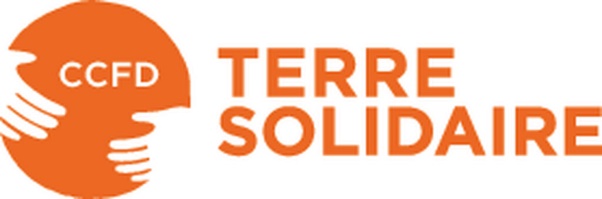 Envie de donner un peu de votre temps pour des causes 
qui vous tiennent à cœur ?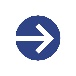 Les défis de la solidarité internationale n’attendent que vous !Le CCFD-Terre Solidaire recherche des bénévoles pour rejoindre notre communauté de mobilisation numériqueEn savoir plus sur le CCFD – Terre Solidaire Acteur historique du changement dans plus de 70 pays, le CCFD-Terre Solidaire agit contre toutes les formes d’injustices. Nous œuvrons pour que chacun voie ses droits fondamentaux respectés : manger à sa faim, vivre dignement de son travail, habiter dans un environnement sain, choisir là où construire sa vie…En France, nous interpellons les pouvoirs publics et les élus pour défendre l’intérêt général et faire entendre la voix des plus fragiles. Motivés par la certitude que les injustices de ce monde ne sont pas une fatalité et qu’il revient à chacun de se mobiliser, notre réseau de bénévoles agit dans toute la France. Ils organisent des ateliers dans des écoles, des débats publics, des rencontres avec des acteurs engagés en France et à l’international, des campagnes citoyennes…S'engager auprès du CCFD-Terre Solidaire, c'est agir ici pour un monde plus juste !+ de 520 organisations partenaires dans 72 pays (rapport d’activité 2022)3,7 millions de bénéficiaires directs (rapport d’activité 2022)Descriptif général de la mission La communauté de mobilisation numérique est un espace virtuel rassemblent les bénévoles qui se mobilisent en ligne au service des combats du CCFD-Terre Solidaire.Les actions proposées invitent fréquemment les membres à faire usage de leurs comptes personnels sur les réseaux sociaux.Détail des missions :
Signer et relayer des pétitions ;Interpeller des décideur.ses sur les réseaux sociaux ;Participer à des évènements virtuels (challenges, jeux, …) ;Relayer, via les réseaux sociaux, les messages de nos partenaires sur le terrain.Disponibilité et rythme de la mission :
Les actions relayées sur le groupe constituent un panel de propositions parmi lesquelles les membres choisissent en toute liberté (selon leurs envies, affinités, contexte personnel…) celles auxquelles ils et elles souhaitent participer. Durée de la mission : Moins de quelques heures par moisLieu(x) de la mission : 
À distance (France métropolitaine et hors France métropolitaine)Savoir-être et savoir-faire nécessaires pour la mission :Maîtrise des réseaux sociaux et possession de comptes personnels sur Twitter et/ou Instagram et/ou FacebookUtilisation de l’application WhatsApp puisque les propositions d’actions sont relayées exclusivement via cet outilIntérêt pour la solidarité internationale et adhésion aux valeurs et combats du CCFD-Terre SolidaireAccompagnement : En parallèle des actions relayées, des rencontres en ligne sont proposées ponctuellement (via le groupe WhatsApp) : visioconférences, formations…Aucune formation sur l’utilisation des réseaux sociaux n’est prévue.Contact :Lien vers le groupe WhatsApp : vous pouvez rejoindre le groupe à partir de ce lien. Avant de le rejoindre, nous vous demandons de prendre connaissance de la charte d’engagement réciproque bénévole / CCFD-Terre Solidaire, ici, pour vérifier que nous partageons bien la même vision.Nous sommes à votre disposition si vous avez besoin de plus d’informations :Email : mobnumerique@ccfd-terresolidaire.org N° de téléphone : 06 59 57 13 99 (MP sur WhatsApp)